Про внесення змін до деяких законів України щодо державних гарантій в умовах воєнного стану, надзвичайної ситуації або надзвичайного стануВерховна Рада України постановляє:1. Внести зміни до таких законів України:1) частину першу статті 4 Закону України "Про військово-цивільні адміністрації" (Відомості Верховної Ради України, 2015 р., № 13, ст. 87 із наступними змінами) доповнити пунктом 52 такого змісту:"52) забезпечення в умовах воєнного стану, надзвичайної ситуації або надзвичайного стану реалізації державних гарантій, визначених законами України";2) у статті 15 Закону України "Про правовий режим воєнного стану" (Відомості Верховної Ради України, 2015 р., № 28, ст. 250 із наступними змінами):у частині другій:у пункті 15 слова "навчальними закладами" замінити словами "закладами освіти, установами освіти";у пункті 21 слова "навчальним закладам" замінити словами "закладам освіти";доповнити пунктом 44 такого змісту:"44) забезпечення в умовах воєнного стану реалізації державних гарантій, визначених законами України.";частину третю доповнити пунктом 12 такого змісту:"12) забезпечення в умовах воєнного стану реалізації державних гарантій, визначених законами України";3) розділ VI Закону України "Про освіту" (Відомості Верховної Ради України, 2017 р., № 38-39, ст. 380 із наступними змінами) доповнити статтею 57-1 такого змісту:"Стаття 57-1. Державні гарантії в умовах воєнного стану, надзвичайної ситуації або надзвичайного стану1. Здобувачам освіти, працівникам закладів освіти, установ освіти, наукових установ, у тому числі тим, які в умовах воєнного стану, надзвичайної ситуації або надзвичайного стану в Україні чи окремих її місцевостях, оголошених у встановленому порядку (особливий період) були вимушені змінити місце проживання (перебування), залишити робоче місце, місце навчання, незалежно від місця їх проживання (перебування) на час особливого періоду гарантується:організація освітнього процесу в дистанційній формі або в будь-якій іншій формі, що є найбільш безпечною для його учасників;збереження місця роботи, середнього заробітку, здійснення виплати стипендії та інших виплат, передбачених законом;місце проживання (пансіон, гуртожиток тощо) та забезпечення харчуванням (у разі потреби).2. Забезпечення державних гарантій, визначених частиною першою цієї статті, створення безпечного освітнього середовища, організацію здобуття освіти, освітнього процесу в умовах воєнного стану, надзвичайної ситуації або надзвичайного стану (особливого періоду) у межах своєї компетенції здійснюють:органи виконавчої влади, органи військового командування, військові, військово-цивільні адміністрації та органи місцевого самоврядування, їх представники, посадові особи (керівники, голови, начальники), органи управління (структурні підрозділи) у сфері освіти;заклади освіти, установи освіти, наукові установи, їх засновники;громадські об’єднання, благодійні організації та фізичні особи, які здійснюють благодійну (волонтерську) діяльність.3. Органи, зазначені в абзаці другому частини другої цієї статті, приймають у межах своєї компетенції рішення, обов’язкові до виконання на відповідній території, для реалізації державних гарантій, визначених частиною першою цієї статті, в умовах воєнного стану, надзвичайної ситуації або надзвичайного стану (особливого періоду).Центральний орган виконавчої влади у сфері освіти і науки здійснює нормативно-правове забезпечення функціонування системи освіти і науки та видає накази з питань створення безпечного освітнього середовища, організації здобуття освіти, освітнього процесу та з інших питань у сфері освіти і науки, не врегульованих законом в умовах воєнного стану, надзвичайної ситуації або надзвичайного стану (особливого періоду). Строк дії таких наказів не може перевищувати строк особливого періоду. Такі накази не є регуляторними актами та підлягають державній реєстрації лише у разі, якщо стосуються прав, свобод, законних інтересів та обов’язків громадян і юридичних осіб".2. Цей Закон набирає чинності з дня, наступного за днем його опублікування.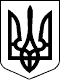 ЗАКОН УКРАЇНИПрезидент УкраїниВ. ЗЕЛЕНСЬКИЙм. Київ
15 березня 2022 року
№ 2126-IX